ОТЧЕТпо итогам работы МКУ «Архив города Енисейска»за 2022 годВ целях эффективного развития архивного дела в МО Енисейск Муниципальным казенным учреждением «Архив города Енисейска» в 2022 году выполнено:в сфере правового, организационного, кадрового обеспечения:      Полное официальное название - Муниципальное казенное учреждение «Архив города Енисейска». Организационно-правовая форма - муниципальное казенное учреждение. Подчиненность - органы местного самоуправления. Штатная численность - 8 человек. Директор - 1, специалисты - 5, обслуживающий персонал - 2.       В течении года осуществлены мероприятия по реализации:      1. Подпрограммы «Развитие архивного дела в Красноярском крае» государственной программы «Развитие культуры и туризма»;       2. Закона Красноярского края от 21.12.2010 № 11-5564 «О наделении органов местного самоуправления государственными полномочиями в области архивного дела»;      3. Оказанию содействия в осуществлении регионального контроля за соблюдением законодательства в области архивного дела органами местного самоуправления и юридическими лицами;     4. Продолжено внедрение в практику работы административных регламентов предоставления государственных и муниципальных услуг в области архивного дела, в том числе по переводу этих услуг в электронный вид;     5. Принято участие в Сибирском историческом форуме  с 14.09.2022 года по 16.09.2022 года;     9. Главным хранителем фондов пройдено обучение в АНОДПО «Академия государственных закупок» по программе профессиональной переподготовки «Профессиональное управление государственными и муниципальными закупками» - за счет средств местного бюджета;      Текущая работа архива доводилась до сведения на совещаниях у заместителя главы города Енисейска по социальным и общим вопросам.      Для улучшения материально-технической базы архива приобретено:- за счет средств краевой субвенции – канцтовары, в том числе короба;  светильник в количестве 4 штуки и термогигрометры в количестве 2 шт.;- за счет средств местного бюджета – хозтовары.В сфере обеспечения сохранности документов:     1. Продолжено осуществление мероприятий по обеспечению соблюдения режимов хранения и учета документов в соответствии с Правилами организации хранения, комплектования, учета и использования документов Архивного фонда Российской Федерации  и других архивных документов в государственных и муниципальных архивах, музеях и библиотеках, научных организациях, утвержденных приказом Росархива от 02.03.2020 № 24; по реализации мер по предупреждению ЧС на архивных объектах, включая проведение работ по повышению их пожарной безопасности и обеспечению антитеррористической защищенности; усилению контроля за соблюдением требований пожарной безопасности при проведении пожароопасных работ, а также состоянием путей эвакуации и запасных выходов; повышению готовности архивов к работе в режиме ЧС, в том числе разработке (актуализации при необходимости) соответствующих приказов, инструкций и планов; по проведению занятий, тренировок, учений, других форм повышения уровня знаний и совершенствования навыков в области пожарной безопасности, антитеррористической защищенности; ГО и ЧС;   2. С целью обеспечения сохранности документов проведены следующие мероприятия:  - Продолжено создание электронного фонда пользования на особо ценные и интенсивно используемые документы. Комплекс планетарного сканирования ЭЛАР План Скан А2ВЦ.  Отсканировано - 198 дел, листов- 13076;- Осуществлялся систематический контроль за порядком выдачи дел из архивохранилищ.  Выдано дел всем категориям пользователей - 6167 ед.  хр., сотрудникам архива - 5435 ед. хр., исследователям в читальный зал - 732 ед. хр.;- Обеспечено 100 % ввода в ПК «Архивный фонд» заголовков архивных дел с постоянным сроком хранения, находящимся на открытом хранении, по возможности вносить заголовки дел по личному составу;  - Составлен паспорт МКУ «Архив города Енисейска» в соответствии с Регламентом государственного учета документов Архивного фонда Российской Федерации, утвержденным приказом Росархива от 11.03.1997 № 11 по состоянию на 01.01.2022 года;- Проведена паспортизация 15 архивов учреждений-источников комплектования архива по состоянию на 01.12.2022 года;- Проведено санитарных дней - 12 дней, наблюдение за температурно-влажностным режимом - 80 наблюдений, проведена проверка физического и санитарно-гигиенического состояния дел при приеме документов – 1009 ед. хр., картонирование дел при приеме документов - 1005 ед. хр., замена старых коробов на новые - 40, ремонт дел - 50 ед. хр. Переплетено (подшито) – 306 дел;- внесено в список организаций - источников комплектования: МКУ «Межведомственная бухгалтерия г.Енисейска» (протокол ЭПК № 4 от 28.04.2021г.).В сфере комплектования:     1. Продолжено внедрение в практику работы:- Правил организации хранения, комплектования, учета и использования документов Архивного фонда Российской Федерации и других архивных документов в государственных и муниципальных архивах, музеях и библиотеках, научных организациях, утвержденных приказом Росархива от 02.03.2020 № 24;- Правил организации хранения, комплектования, учета и использования документов Архивного фонда Российской Федерации и других архивных документов в государственных органах, органах местного самоуправления иорганизациях», утвержденных приказом Минкультуры от 31.03.2015 № 526;- Положений Правил делопроизводства в федеральных органах исполнительной власти, утвержденных постановлением Правительства Российской Федерации от 15.06.2009 № 477, и Методических рекомендаций по разработке инструкций по делопроизводству в федеральных органах исполнительной власти, утвержденных приказом Росархива от 23.12.2009 № 76;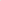 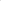 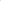 - Методических рекомендаций «Экспертиза ценности и отбор в состав Архивного фонда Российской Федерации документов по личному составу» (Росархив, ВНИИДАД, 2018); - Методических рекомендаций «Определение организаций-источников комплектования государственных и муниципальных архивов (размещены на сайте «Архивы Красноярского края»);- Методических рекомендаций «Составление архивных описей (Росархив. ВНИИДАД.-М.,2007);- Методических рекомендаций по применению Правил, утвержденных приказом Минкультуры от 31.03.2015 № 526, М.2016;- Примерного положения об экспертной комиссии организации, утвержденного приказом Росархива от 11.04.2018 № 43;- Примерного положения об архиве организации, утвержденного приказом Росархива от 11.04.2018 № 42;   - Перечня типовых управленческих архивных документов, образующихся в процессе деятельности государственных органов, органов местного самоуправления и организаций, с указанием сроков хранения, утвержденного приказом Росархива от 20.12.2019 № 236;- Примерной инструкции по делопроизводству в государственных организациях, утвержденной приказом Росархива от 11.04.2018 № 44; - Обеспечение сохранности документов ликвидированных организаций, в том числе в ходе банкротства, а также при приватизации организаций;- Обеспечение сохранности, отбор и прием на постоянное хранение документов личного происхождения; - Обеспечение сохранности, отбор и прием на постоянное хранение фотодокументов.Осуществлен отбор и прием на хранение:- управленческой документации - 199 ед. хр.- документов по личному составу - 775 ед. хр.- фотодокументов - 45 ед. хр.;1.1. Принято от граждан:- личного происхождения – 9 ед.хр.- фотодокументов – 45 ед.хр.Упорядочение документов Архивного фонда Российской Федерации, документов по личному составу организаций-источников комплектования по 2018 год включительно:- управленческой документации -173 ед. хр. - документов по личному составу -  656 ед. хр.- фотодокументов - 45 ед.;- личного происхождения 19 ед.хр.Работникам делопроизводства учреждений и организаций-источников комплектования оказывалась методическая и консультативная помощь.       4. Согласование инструкций по делопроизводству -3   -   Финансовое управление администрации г.Енисейска;-   МКУ «Управление культуры и туризма г.Енисейска»;-   Территориальная избирательная  комиссия.    4.1. Номенклатур дел - 2-  Администрация города Енисейска;-  Территориальная избирательная комиссия.    4.2. Положений об ЭК - 4     -   МКУ «Управление культуры и туризма г. Енисейска;-   МКУ «Архив города Енисейска;-   Енисейский городской Совет депутатов;-   МКУ «Управление образования города Енисейска».   4.3. Проведено комплексных проверок - 2:- КГБУ «Енисейское лесничество»; -МБУ ДО «Детская музыкальная школа г. Енисейска».    4.4. Тематических проверок – 2:- КГАУ «Редакция газеты Енисейская правда»;- МКУ «Межведомственная бухгалтерия органов местного самоуправления».     4.5. Проведен семинар по делопроизводству с вновь назначенными ответственными за делопроизводство учреждений источников комплектования архива - 1, присутствовало - 15 человек  (07.04.2022г.).   4.6. Исполнено социально-правовых запросов - 1000, тематических запросов – 225.В сфере использования архивных документов: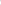     1. Проведена работа по выявлению документальных материалов о гражданах, проживавших в городе Ленинграде и Ленинградской области во время Великой Отечественной войны и эвакуированных в Красноярский край, а также предоставление данных материалов для размещения на интернет-портале «Книга памяти блокадного Ленинграда» (ООО «Электронный архив», далее –«ЭЛАР» с предоставлением информации в Агентство до 01.10.2022 года.;    2. В Агентство была предоставлена информация о проведенных мероприятиях патриотического характера, направленных на продвижение объективной исторической информации о Российской Федерации, в том числе посвященных Победе в Великой Отечественной войне 1941-1945 годов до 01.11.2022 года.;    3. Продолжена работа по совершенствованию оказания государственных услуг в части исполнения запросов государственных органов и органов местного самоуправления, юридических и физических лиц, в том числе продолжение практики электронного взаимодействия с отделениями ПФР и МФЦ;    4. Оказана информационная поддержка по подготовке и проведению юбилейных мероприятий, посвященных памятным датам:    -  «Енисейская губерния – 200 лет истории»;- ко Дню медицинского работника «История медицины в документах» (заметка и выставка);- 35-летию создания общественной организации «Енисейский городской Совет ветеранов войны и труда»;- участие в выставке ко Дню местного самоуправления в городском Доме культуры.      5. Проведены мероприятия по перспективному планированию совершенствования научно-справочного аппарата муниципального архива:     5.1. продолжено внедрение тематической базы «Каталог» - 7 ед. хр., кол- во записей- 179;   5.2. в БД «Фотокаталог» внесено - 45 карточек;   5.3. составлено исторических справок к фондам - 5;-  Ф 13 - Маклаковское волостное правление;-  Ф. Р-5- Страховой агент второго участка по Енисейскому уезду;-  Ф. Р-20- Енисейский коммунальный трест;-  Ф. Р-85- Енисейский пункт Заготзерно;- Ф. Р-155- Енисейская артель инвалидов «Объединение»;    5.4. Проведение экскурсий – 2.     5.5. Проведение информационных мероприятий (круглые столы, встречи с общественностью) – 1:  -  тема: «Разнообразие фондов городского архива», участники: члены местной общественной организации ветеранов (пенсионеров) войны, труда, вооруженных сил и правоохранительных органов.      5.6. Проведение уроков – 2: - «День пионерии» 5-6 классы (май 2022); - Урок-практикум «Моя родословная» 8-9 классы (ноябрь 2022).      5.7. Проведение выставок - 4, в том числе виртуальных: - ко Дню Победы  (май 2022).;- ко Дню медицинского работника «История медицины в документах» (июнь); - к 200-летию Енисейской губернии (сентябрь-ноябрь)- к 100-летию СССР (ноябрь-декабрь);     6. Размещение статей, подборок и заметок на сайте «Красноярские-архивы. РФ» и официальном сайте города Енисейска:     - о мероприятии, посвященном 35-летию создания общественной организации «Енисейский городской совет ветеранов войны и труда»; - «Какими были первые пионеры?»;- «Из истории коррупции в г.Енисейске» (по архивным документам);- «Енисейск. История в лицах.»;- информация о выставке к 200-летию Енисейской губернии; -  ко Дню медицинского работника «История медицины в документах» (июнь- участие в выставке ко Дню местного самоуправления в городском Доме культуры.     7. Информационное обеспечение пользователей по инициативе архива - 3; составление, направление инициативных информаций, связанных с юбилейными датами учреждений:- МКУ «Управление образования г.Енисейска»;- МБУ ДО «Детская музыкальная школа г.Енисейска»;- МКУ «Управление культуры и туризма г.Енисейска».   8. Составление календаря памятных дат на 2023 год.  9. Предоставление гражданам архивной информации, необходимой им для защиты своих прав и законных интересов, осуществлялось своевременно и качественно.Директор архива                                                                        Е.Х.Боженова